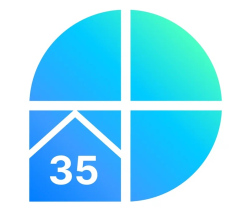 Роскадастр по Вологодской области напоминает о функционировании сервиса «Электронная платформа кадастровых работ»Электронная платформа кадастровых работ (ЭПКР) системы Личный кабинет является частью официального сайта Росреестра и предоставляет доступ к услуге по выполнению кадастровых работ. ЭПКР создана для обеспечения эффективного взаимодействия заказчика и кадастрового инженера – исполнителя работ. ЭПКР интегрирована с Единым порталом государственных и муниципальных услуг (функций) (ЕПГУ) – дает возможность гражданам найти наиболее подходящего кадастрового инженера и полностью пройти путь от поиска исполнителя кадастровых работ до постановки объекта недвижимости на государственный кадастровый учет.ЭПКР предоставляет следующие возможности:– доступ пользователей к базе данных о кадастровых инженерах;– выбор исполнителя кадастровых работ с учетом различных параметров (рейтинг, стоимость, срок выполнения работ и т.д.);– общение заказчика и исполнителя об условиях выполнения кадастровых работ осуществляется в виде чата: можно предварительно согласовывать передаваемые документы, получать дополнения по исходным данным (договор, акты, счета, квитанции и т. д.);– формирование в электронном виде на основе типовой формы договора подряда и подписание его;– формирование рейтинга кадастровых инженеров, включающее возможность заказчика оценить качество работы кадастрового инженера по пятибалльной шкале и оставить отзыв о работе.Кадастровый инженер в свою очередь на ЭПКР может просматривать списки созданных заявителями заказов на выполнение кадастровых работ, предлагать сроки и стоимость выполнения указанных работ. Кроме того, для пользователя – кадастрового инженера в ЭПКР доступен раздел «Добавить работодателя». В данном разделе кадастровый инженер может выбрать юридическое лицо, в качестве работника которого он будет осуществлять свою профессиональную деятельность  посредством ЭПКР.Авторизоваться на ЭПКР возможно следующими способами:– кадастровым инженерам посредством Личного кабинета кадастрового инженера официального сайта Росреестра, либо по адресу https://epkr.rosreestr.ru;– физическим и юридическим лицам по адресу https://epkr.rosreestr.ru. «Данный сервис позволяет гражданам и кадастровым инженерам существенно экономить время на прохождение полного цикла постановки объекта недвижимости на государственный кадастровый учет от самого первого этапа – поиска исполнителя кадастровых работ, до момента внесения объекта недвижимости в ЕГРН», – отметила заместитель директора – главный технолог Роскадастра по Вологодской области Надежда Николаева.Пресс-служба Роскадастра по Вологодской области